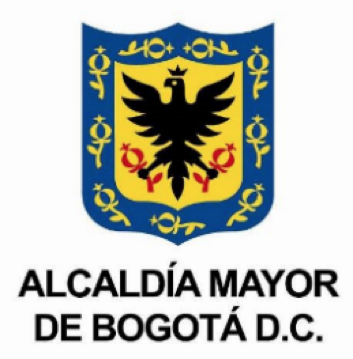 BOLETÍN DE PRENSAConvocatoria: 21 cupos para ser coordinador o formador en las escuelas de formación artística, cultural y deportivaBogotá, 19                                                                                                                                                                                                                                                                                                                                                                                                                                                                                                                                                                          de octubre de 2021: La Alcaldía Local de Usme abre la convocatoria para coordinadores y formadores quienes quieran hacer parte del proceso de las escuelas de formación artística, cultural y deportiva de la localidad, son 21 cupos en total; las hojas de vida se estarán recibiendo entre el 20 y 25 de octubre. Para esta convocatoria las personas interesadas pueden enviar su hoja de vida al Correo Electrónico: talentousme@gmail.com entre el 20 al 25 de octubre. Es importante colocar en el asunto a cuál cargo desea aplicar y si es para escuelas de formación artística y cultural o si es para las deportivasAdjuntar hoja de vida, soportes de estudios y certificado de experiencia si aplica. Requisitos y perfilesEscuelas de formación artística y culturalLa Alcaldía Local de Usme convoca a profesionales: Cargo No.1 Coordinador Escuelas de Formación Artística y Cultural (2 CUPOS)Profesional Universitario / Formación Profesional en alguna de las siguientes áreas: licenciatura en ciencias de la educación artística o afines, profesionales en antropología, ciencias humanas, ciencias sociales, artes visuales,, escénicas, plásticas y afines, con experiencia en el diseño y coordinación de procesos de formación, proyectos o programas, para realizar las actividades tendientes al adecuado direccionamiento de las escuelas de formación artística. Más de 23 meses de experiencia profesional debidamente certificada.Cargo No.2  Formadores Escuelas de formación Artística y Cultural (8 CUPOS)• Perfil 1: (2) Profesionales universitarios en artes y similares con experiencia en gestión cultural y proyectos artísticos, patrimoniales, con hasta 23 meses de experiencia profesional debidamente certificada. • Perfil 2: Profesional universitario en artes y similares, con conocimientos específicos en trabajo con comunidades y patrimonio. Con hasta 23 meses de experiencia profesional debidamente certificada. • Perfil 3: Profesionales universitarios Licenciados y/o pedagogos con experiencia en áreas artísticas culturales y patrimonio. Con hasta 23 meses de experiencia profesional debidamente certificada. • Perfil 4: (2) Técnicos o tecnólogos o estudiantes de carreras profesionales que con más del 50 % de aprobación de un plan de estudios profesionales, con conocimientos y experiencia en procesos de formación en áreas culturales, artísticas o patrimoniales, propias de las comunidades Afro, raizal, palenquera o indígena. • Perfil 5: Sabedor o sabedora con reconocimiento como líder de la comunidad o certificación de algún cabildo indígena, Personas con pertenencia étnica y comunidades de enfoque diferencial poblacional. • Perfil 6: Sabedor, sabedora o Persona perteneciente a comunidades étnicas con experiencia en la difusión, divulgación y enseñanza de las prácticas y saberes ancestrales.Escuelas de formación deportiva La Alcaldía Local de Usme convoca a profesionales Cargo No.1  Coordinador Escuelas de formación Deportiva (1 CUPO) Profesionales Universitarios / Formación Profesional en ciencias del deporte, licenciatura en educación física, licenciatura en educación básica con énfasis en educación física, recreación y deportes, profesional en cultura física, deporte y recreación, entrenamiento Deportivo. Con experiencia de más de 23 meses debidamente certificada.Cargo No.2 Formadores para Escuelas de Formación Deportivas Locales  (10 CUPOS) Formador Profesional Universitario / Formación Profesional en ciencias del deporte, licenciatura en educación Física, licenciatura en educación básica con énfasis en Educación física, recreación y deportes, profesional en Cultura física, deporte y recreación, entrenamiento Deportivo. Sin experiencia o hasta 23 meses de experiencia profesional debidamente certificada.Para esta convocatoria las personas interesadas pueden enviar su hoja de vida al Correo Electrónico: talentousme@gmail.com entre el 20 al 25 de octubre. Es importante colocar en el asunto a cuál cargo desea aplicar y si es para escuelas de formación artística y cultural o si es para las deportivasAdjuntar hoja de vida, soportes de estudios y certificado de experiencia si aplica. Valeria Gómez Montaña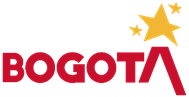 Jefe de prensa Alcaldía Local de Usme